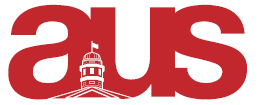 Motion to Renew and Increase the Arts Undergraduate Theatre Society (AUTS) FeeWhereas the AUTS is one of the only opportunities for arts students to get involved with theatre by offering opportunities for acting, producing, choreography, design, production and more, Whereas the AUTS rents out Moyse Hall each year for its winter production for the cost of around 24,000$ and this cost has increased each year, Whereas the current AUTS fees collect approximately 15,000$ a year and the show earns around 10,000$ leaving the AUTS little funding for production rights, costumes, or set building, Whereas the AUTS fee is currently only 1$ for full time BA, .50 for part-time, and half the fee for bachelors of arts and science students, Whereas an increase in the AUTS fee would allow for greater financial stability for the society and the opportunity to put on more well-funded and well-known productions, Whereas the existence of the AUTS fee must be put to referendum every three (3) years as prescribed by the AUS Constitution,Be it resolved, the AUS Legislative Council send the following question regarding the Arts Undergraduate Theatre Society to the winter 2019 referendum;Do you agree to renew with an increase the non-opt-outable levy for the Arts Undergraduate Theatre Society (AUTS) from 1$ to 2$ for full-time Bachelors of Arts students and from .50$ to 1$ for part-time Bachelors of Arts Students, and half for Bachelors of Arts and Science Students depending on their status? Moved by,Mia Trana, AUS VP FinanceMaria Thomas, AUS President 